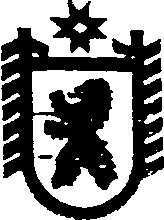 Республика КарелияСовет Чернопорожского сельского поселенияXXX   СЕССИЯ      III    СОЗЫВАРЕШЕНИЕот 12 апреля   2016 года   № 80п.Черный ПорогО признании утратившм силу решения Совета  Чернопорожского сельского поселенияВ целях приведения муниципального правового акта Чернопорожского сельского поселения в соответствие с действующим законодательством Российской Федерации, Совет Чернопорожского сельского поселения решил:1.Признать утратившим силу  решение  Совета Чернопорожского сельского поселения от 04 декабря 2015 года № 71  «Об утверждении Положения о добровольной пожарной охране Чернопорожского сельского поселения».             2.Обнародовать  настоящее решение путем размещения официального текста настоящего  решение  в информационно – телекоммуникационной сети «Интернет» на официальном сайте администрации Чернопорожского сельского поселения http://home.onego.ru/~segadmin/ omsu_selo_cherny_porog.htm.ПредседательСовета Чернопорожского сельского поселения			          М.В.ЖидковаГлаваЧернопорожского сельского поселения                                                 С.А.Потапов